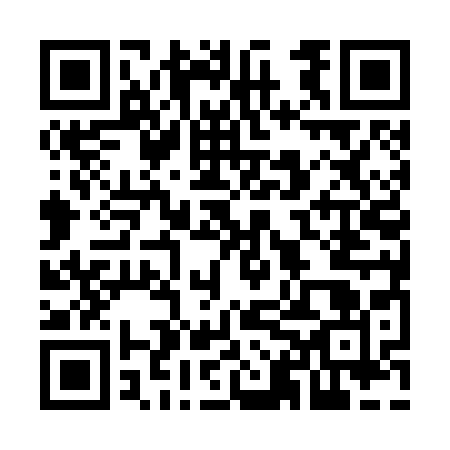 Ramadan times for Cordova Plaza, Colorado, USAMon 11 Mar 2024 - Wed 10 Apr 2024High Latitude Method: Angle Based RulePrayer Calculation Method: Islamic Society of North AmericaAsar Calculation Method: ShafiPrayer times provided by https://www.salahtimes.comDateDayFajrSuhurSunriseDhuhrAsrIftarMaghribIsha11Mon6:046:047:151:094:307:047:048:1512Tue6:036:037:141:094:307:047:048:1613Wed6:016:017:121:094:317:057:058:1714Thu6:006:007:111:084:317:067:068:1815Fri5:585:587:091:084:327:077:078:1916Sat5:575:577:081:084:327:087:088:2017Sun5:555:557:061:074:327:097:098:2118Mon5:545:547:051:074:337:107:108:2119Tue5:525:527:031:074:337:117:118:2220Wed5:505:507:021:074:347:127:128:2321Thu5:495:497:001:064:347:137:138:2422Fri5:475:476:591:064:347:147:148:2523Sat5:465:466:571:064:357:147:148:2624Sun5:445:446:561:054:357:157:158:2725Mon5:425:426:541:054:357:167:168:2826Tue5:415:416:531:054:367:177:178:2927Wed5:395:396:511:044:367:187:188:3028Thu5:385:386:501:044:367:197:198:3129Fri5:365:366:491:044:377:207:208:3230Sat5:345:346:471:044:377:217:218:3331Sun5:335:336:461:034:377:227:228:341Mon5:315:316:441:034:377:227:228:352Tue5:305:306:431:034:387:237:238:363Wed5:285:286:411:024:387:247:248:374Thu5:265:266:401:024:387:257:258:395Fri5:255:256:381:024:397:267:268:406Sat5:235:236:371:024:397:277:278:417Sun5:225:226:351:014:397:287:288:428Mon5:205:206:341:014:397:297:298:439Tue5:185:186:321:014:397:307:308:4410Wed5:175:176:311:004:407:307:308:45